Zvučno izolirana ravna kutija za usisni zrak KFD 9030Jedinica za pakiranje: 1 komAsortiman: K
Broj artikla: 0080.0964Proizvođač: MAICO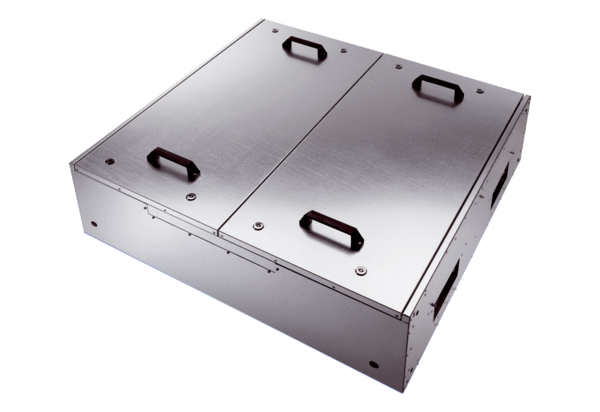 